وزارة الــتــــــعـــــلـــيــــــــــــــم الــــعــــــــــــــالي والــــبـــــــحــــــــــــــــث الــعــــــــلـــــــــــمي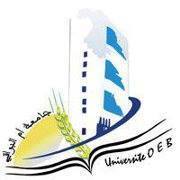 كلية الحقوق والعلوم السياسية، جامعة أم البواقـيقـسـم الـعـــلـوم الــسـيـاسـيـــة، رقــم الـهاتـــف : 032-56-31-38Site : http://www.univ-oeb.dz/fdsp/  Email : politicaldeprtoeb@gmail.com                أستاذ المادة: د. عبد الرحمان فريجة                                                                                             محاضرات مقياس: Abderrahmane.fridja@univ-oeb.dz                                                                       منهجية العلوم السياسيةالفئة المستهدفة: طلبة السنة الأولى  ليسانس علوم سياسية تخصص جذع مشترك السداسي الثانيللسنة الجامعية (2023/2024)شرح تعريف لينين لمفهوم الطبقة الاجتماعية مع مثال:يقدم لينين في هذا التعريف تحليلاً دقيقًا لمفهوم "الطبقة الاجتماعية". يُقدم لينين تعريفًا دقيقًا للطبقة الاجتماعية، حيث يرى أنها جماعة كبيرة من الناس تتميز بموقعها في أحد أنساق الإنتاج الاجتماعي التاريخية وعلاقتها بوسائل الإنتاج ودورها في التنظيم الاجتماعي للعمل ونوع حصولها على نصيبها من ثروة المجتمع.سأقوم بشرح هذا التعريف من خلال مثال واقعي من المجتمع الرأسمالي.عناصر التعريف:الحجم: الطبقة الاجتماعية هي جماعة كبيرة من الناس.الموقع في الإنتاج: تتميز الطبقات بـ موقعها في أحد أنساق الإنتاج الاجتماعي التاريخية.العلاقة بوسائل الإنتاج: تحدد علاقة كل طبقة بوسائل الإنتاج مكانها في البنية الطبقية للمجتمع.دور في التنظيم الاجتماعي للعمل: تلعب كل طبقة دورًا محددًا في تنظيم العمل في المجتمع.الحصول على الثروة: تختلف الطبقات في حصولها على نصيبها من ثروة المجتمع.الاستغلال: تستطيع طبقة استغلال عمل طبقة أخرى، وذلك نتيجة تباين موقعها في الاقتصاد.شرح العناصر  في تعريف لينين مع مثال:الموقع في الإنتاج:المجتمع الرأسمالي:الطبقة الرأسمالية: تمتلك وسائل الإنتاج (مثل المصانع والأراضي).الطبقة العاملة: لا تمتلك وسائل الإنتاج، تبيع قوتها العاملة مقابل أجر.العلاقة بوسائل الإنتاج:الطبقة الرأسمالية: تتحكم في وسائل الإنتاج، تستغل الطبقة العاملة.الطبقة العاملة: لا تتحكم في وسائل الإنتاج، تُستغل من قبل الطبقة الرأسمالية.دور في التنظيم الاجتماعي للعمل:الطبقة الرأسمالية: تنظم العمل لمصلحتها، تحدد شروط العمل وأجوره.الطبقة العاملة: تُنفذ تعليمات الطبقة الرأسمالية، تتبع شروط العمل وأجوره.الحصول على الثروة:الطبقة الرأسمالية: تحصل على الجزء الأكبر من الثروة من خلال الأرباح التي تحققها من استغلال الطبقة العاملة.الطبقة العاملة: تحصل على أجر قليل لا يتناسب مع قيمتها الإنتاجية.الاستغلال:الطبقة الرأسمالية: تستغل الطبقة العاملة من خلال دفع أجر قليل مقابل عمل كثير.يُقدم تعريف لينين لمفهوم "الطبقة الاجتماعية" تحليلًا شاملًا ودقيقًا للصراعات الاجتماعية والاقتصادية في المجتمع.